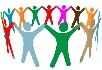 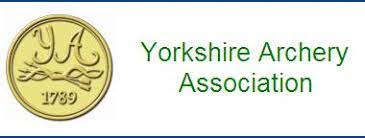 Yorkshire is reaching out to you! Our Yorkshire Judging Team urgently need more Judges. We are a friendly supportive team and are able to offer, where possible, taster sessions to see if this is for you. These taster sessions are a great opportunity to experience judging at grass roots level and will help you decide whether to volunteer for training.YAA will provide a starter pack with all essentials needed to become a judge.What does it entail I hear you ask? Read on for more information and links to the relevant sections on Archery GB website.Judging is open to anyone who has some archery knowledge, is a member of Archery GB and affiliated to their local county and region (in this case YAA & NCAS).A judge’s role is to make sure that all competitions they are in attendance at, are run fairly, safely and are enjoyable for all.There are 2 routes into judging; either as a Candidate judge or via the Youth Judge Programme for those aged 16 to 23. Both routes are supported with training at competitions, have the support of a mentor and also require attendance at judging conferences both Regional and National. To progress from a Candidate judge to a County judge you will have assisted qualified Judges for a minimum of 12 Judging days prior to taking your written assessment (taken at a Candidate Judge seminar) and practical assessment (taken at a competition within your County). Once qualified as a County Judge you can choose to progress to Regional and then National judge by undertaking additional training and assessments, the choice is yours.To maintain your judge qualification you will need to attend a minimum of 6 judging days annually, attend either a regional or national judge conference every 4 years and take an online re-accreditation assessment 4 yearly.You will be expected to provide your own uniform and equipment. There is currently the option to borrow some equipment from YAA. There may be some monies available once you qualify as a judge but these cannot be guaranteed.As judges we are not paid for our time but receive reimbursement for our travel costs to competitions and there may be some help with attendance at National judging seminars.Judging StructureCandidate/Youth Judge		County/ Judge		Regional Judge		National JudgeIf interested, please email our Judges Liaison Officer Allan Shuker at Yorkshire-Judges@outlook.com or talk to any of the Yorkshire judgesLinks to further informationhttp://www.archerygb.org/coaches-judges-volunteers/become-a-judge/http://www.archerygb.org/wp-content/uploads/2017/05/Intro_to_Judging_Archery_-_Final.pdfhttp://www.archerygb.org/coaches-judges-volunteers/become-a-judge/training-courses/